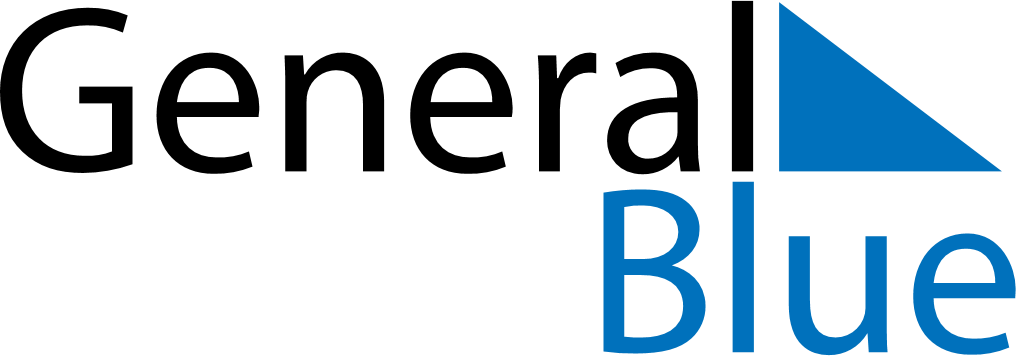 September 2028September 2028September 2028VenezuelaVenezuelaSUNMONTUEWEDTHUFRISAT12345678910111213141516Our Lady of Coromoto1718192021222324252627282930